Новый год — это возможность подвести итоги, завершить начатые дела, проанализировать то, что сделано за прошедший период, сделать выводы. Готовясь к новым свершениям, порой полезно в буквальном смысле начать новый год с нуля.– стремитесь к позитивному мышлению,– старайтесь правильно, четко и конкретно выражать свои мысли,– развивайте в себе способность находить плюсы во всем,– научитесь радоваться тому, что у вас есть и быть благодарным за это,– научитесь получать удовольствие от того, что вы делаете,– живите по собственным установкам, в соответствии со своими желаниями и целями.Провожая старый год, мы благодарим его за то хорошее, что с нами случилось. Это помогает нам перейти к новому состоянию, оставив в прошлом все плохое, прощая тех, на кого у нас есть обиды. Таким образом, мы освобождаемся от житейского груза и вступаем в новый год новыми людьми.Все мы знаем старинную поговорку: «делу – время, потехе – час». К сожалению, современное общество устроено таким образом, что многие люди забывают о том, как значима и полезна «потеха».  Отдых должен присутствовать в жизни человека, причем в достаточном количестве. Иначе жизнь превратиться в сплошную череду пасмурных будней. Если человек не испытывает достаточного количества радости, он погружается в депрессивное состояние, выход из которого становится задачей не только для него самого, но и для всех его близких. Давно доказанные факты: радость полезна для здоровья, а психологическое состояние влияет на физиологию напрямую.После того, как отгремит «безудержное новогоднее веселье», многим трудоголикам придется столкнуться с «обязательными» каникулами. Влекущий в рабочее время мир «ничего не-деланья» таит в себе целый ряд опасностей.  Длительные праздники – испытание для человека, проверка его способности быть самим собой, без ограничений в виде неизбежно будничного расписания.Создайте праздничное настроение. Постарайтесь, чтобы несколько дней на «каникулах» оказались по-настоящему праздничными и незабываемыми! Но не торопитесь все успеть. Позвольте себе провести время спокойно – просто наблюдая из окна за рассветом, позволив себе, наконец, «поваляться» вдоволь или наслаждаясь неспешной прогулкой в заснеженном  парке – безо всякого плана и маршрута. Эти моменты помогут замедлить бег времени, и запомнятся лучше всего.Создайте праздничное настроение. Постарайтесь, чтобы несколько дней на «каникулах» оказались по-настоящему праздничными и незабываемыми! Но не торопитесь все успеть. Позвольте себе провести время спокойно – просто наблюдая из окна за рассветом, позволив себе, наконец, «поваляться» вдосталь или наслаждаясь неспешной прогулкой в заснеженном  парке – безо всякого плана и маршрута. Эти моменты помогут замедлить бег времени, и запомнятся лучше всего.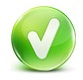 Не уходите «в выходные» с нереально завышенными ожиданиями. Тогда и разочароваться в отсутствии чуда не придется, что бы под ним не понималось.Позвольте себе провести максимальное количество времени с по-настоящему близкими людьми. Конечно, все  «обязательные» праздничные визиты отменить не получиться, но постарайтесь минимизировать трату времени на неприятных персонажей. Поздравьте, сошлитесь на скверное самочувствие, и «сбегайте» в круг своих «избранных» — тех, с кем хочется быть рядом как можно дольше. «Спрячьтесь» от общества хотя бы не день. Посмотрите любимые фильмы, приготовьте  «вкусняшек», проведите это время в тесной-тесной  компании.  Отдохнувшие нервы скажут свое «спасибо».Не забывайте о своих домашних питомцах. Уделите им как можно больше времени!   Гуляйте с ними, играйте и больше балуйте в этот период. Отблагодарите их за поддержку, которую они оказывают нам все рабочее время.Находясь в праздничной компании, помните о «золотом правиле успешных свиданий»: постарайтесь не обсуждать такие щекотливые темы как политика, религия и воздержитесь от комментариев относительно любых нравственных вопросов. Этим эмоциональным темам  за новогодним столом не место! Ведь любой спор способен надолго омрачить настроение даже самым позитивно настроенным людям.Даже во время праздников не стоит забывать о здоровье. Старайтесь есть больше овощей и фруктов, пить больше чистой воды. Поезжайте на каток, прокатитесь на санях, лыжах или ватрушках, выделите день для загородного путешествия – тогда праздники станут по-настоящему веселым времяпрепровождением!